ContactsMeet Manager:	Jim Lew, Erin Flory and Amanda Fursier	meetmanager@killarneyswimming.comOfficials Coordinators:	Rachel MacDonald, Dana Furlong & Lori Gohill	officials@killarneyswimming.comAdvisory Referee:		Teresa Stauft		tlstauft@shaw.caKillarney Swim Club:	1609 – 14th Street SW	Calgary, AB, T3C 1E4	(403) 244-9995 (phone)	(403) 244-5770 (fax)	www.killarneyswimming.comEligibilityAll swimmers currently registered with Swim Alberta or members of associations affiliated with FINA are eligible.  Entries will be limited to the first 500 swimmers.  Key DatesEntry Deadline:		Friday, February 7, 2020, 5:00 p.m.Scratch Deadline:	Monday, February 17, 2020, 5:00 p.m.Fees Due:		Friday, February 21, 2020SchedulePlease note that 4x50 Free and 4x50 Medley relay will be swum either as the final events of preliminaries or the first events of finals on Saturday and Sunday respectively. Placement will be based on timeout and will be announced on or before Tuesday February 18, 2020.  ENTRIESExpected EntriesMeet entries are expected to be roughly 350 swimmers with a maximum of 400 swimmers and minimum of 200 swimmers. The KSC LC Invitational will be listed as open; however the following clubs will be invited with reserved entry spots indicated if applicable:Killarney Swim Club (100)Airdrie Phoenix Swim ClubCalgary Patriots Swim ClubCanadian Badlands Aquatic ClubCascade Swim ClubCochrane Comets Swim ClubColumbia Valley Swim ClubElk Valley DolphinsGlencoe Gators Swim ClubGrande Prairie Piranhas Swim ClubMedicine Hat Waves Swim ClubNose Creek Swimming AssociationOkotoks Mavericks Swim ClubOlds Rapids Swim ClubParkland Pirates Aquatic ClubRed Deer Catalina Swim ClubSylvan Lake Swim ClubUniversity of Calgary Swim ClubPlease note that invitation does not mean guaranteed entry. Entries may be limited to avoid excessive timeoutMeet management reserves the right to extend the invitation to other teams.Entry Fees	Individual Events:	$12.00 for Heats and Finals events; $12.00 for Timed Final eventsRelays:	$20.00 per RelayDeck Entries:	$20.00 per eventRefunds:	No refunds for any scratched swimmers after February 17, 2020Entry Procedures – Deadline Friday, February 7, 2020, 5:00 p.m.Hytek entries via “Submit Entries” function on www.swimming.ca site.  All entries must contain the swimmer’s name, SNC swimmer ID and date of birth. If entering from outside of Canada, please email Hytek file directly to the meet manager.Please enter all events with a time. NT’s will not be accepted.Swimmers are limited to a maximum of seven individual events, maximum three per session except Session 1 during which swimmers may swim a maximum of two events. Deck entries will be accepted at the discretion of meet management providing no new heats are created.Age GroupsThe swimmer’s age will be determined as of the first day of the meetIndividual event age groups will be:	Female:	10 & Under, 11, 12, 13, 14, 15 & Over	Male:	11 & Under, 12, 13, 14, 15, 16 & OverRelay event age groups will be:	Female:	10 & Under, 11&12, 13&14, 15 & Over	Male:	11 & Under, 12&13, 14&15, 16 & OverMEET INFORMATIONMeet Rules	The meet will be conducted under published FINA and/or WPS rules and regulations supplemented by published and approved Swimming Canada and Swim Alberta rules and regulations. In addition, this meet package shall outline all changes to and specific application of the published rules. Swim Alberta policies and procedures, where appropriate will also apply. Competition and Diving Readiness Standards Entry to competition is limited to participants who have passed Swim Alberta’s Competition Swim Test. During competition, swimmers should dive at the Dive Readiness Progression skill level they have achieved. Safe Sport:All interactions between an athlete and an individual who is in a position of trust should normally and wherever possible, be in an environment or space that is both “open” and “observable” to others. Qualifying and De-qualifying StandardsNo qualifying standards will be applied to the meet. Swimmers from visiting clubs who have achieved two or more Alberta Championship times prior to the entry deadline (Friday February 7, 2020) are de-qualified from entering the meet. Meet Format – Preliminaries and FinalsPreliminary heats for all age groups will be seeded by gender, slowest to fastest.Preliminary sessions are Session 1, 2 and 5. Session 1 preliminary events will be swum in the Saturday or Sunday evening finals sessions (Sessions 4 and 7)The meet may be swum double endedThe 400 Free, 200 Fly, 200 Breast and 200 Back will be swum as timed finals and will be seeded by gender. It is meet management’s intention to swim timed finals fastest to slowest; however, fairness to swimmers will be considered and therefore they may be swum slowest to fastest depending on entries. Diving Rules Starts will be conducted from Starting Platforms (blocks) as per FINA FR 2.3 and SW 4.1.2. ScratchesSwim Alberta scratch rule will be in effect for this competition.Preliminary scratches will be due 60 minutes prior to the start of each session. Finals scratches will be due 30 minutes following the conclusion of the preliminary session’s last event.Deck EntriesProvided space is available and with approval of meet management, deck entries will be accepted at a cost of $20 per swim.All deck entries will be swum during preliminaries, as exhibition swims, i.e., times will be official; however, swimmers will not be eligible to qualify for finals.RelaysRelays will be timed finals either as the last event of preliminaries or first event of finals on Saturday and Sunday; seeded by age group and gender, slowest to fastestThe maximum number of teams/entries per club per age category is three unless otherwise approved by meet managementRelay cards with complete swimmer names are due to the Clerk of Course at least 60 minutes prior to the posted start time of the first relay event of that sessionHeat SheetsCoaches will receive heat sheets.  Awards	Medals for top three places in individual eventsMedals for first place in relay eventsResultsResults will be posted to www.swimming.ca within 24 hours of completion of the meet.  If this should not be possible, all coaches will be informed via email.TapingAthletes requiring taping are required to provide a note indicating such from a medical doctor.Final approval for taping must be provided by the Session Referee before the start of each session. AccommodationsSpecial rates have been negotiated at the Holiday Inn Macleod Trail South ($129 single/double, $10/night each additional person; $119 if booked before January 15, 2020). Please call the hotel directly at 403-287-2700/1-866-554-0162 to make a reservation. SESSIONSSession One: Timed Finals, Friday, February 21, 2020Warm Up Start 3:00 PM   Heats Start: 4:00 PMSession Two: Preliminaries, Saturday, February 22, 2020Warm Up Start 7:30 AM   Heats Start: 8:30 AMSession Three: 4x50 Free Relay, Saturday, February 22, 2020Depending on time-out: end of preliminaries or beginning of finalsSession Four: Finals, Saturday, February 22, 2020Warm Up Start: 3:30 PM   Heats Start: 4:30 PMSession Five: Preliminaries, Sunday, February 23, 2020Warm Up Start 7:30 AM   Heats Start: 8:30 AMSession Six: 4x50 Medley Relay, Sunday, February 23, 2020Depending on time-out: end of preliminaries or beginning of finalsSession Seven: Finals, Sunday, February 23, 2020Warm Up Start: 3:30 PM   Heats Start: 4:30 PMPLEASE NOTE: MEET MANAGEMENT RESERVES THE RIGHT TO ALTER, REVISE, LIMIT ENROLLMENT, OR OTHERWISE MODIFY THE PROGRAM TO ENSURE MAXIMUM NUMBER OF SWIMS IN A SESSION OF REASONABLE LENGTH, FOLLOWING RECEIPT OF ENTRIES.  COACHES WILL BE NOTIFIED OF ANY CHANGES PRIOR TO THE MEET.KILLARNEY LONG COURSE INVITATIONALFebruary 21-23, 2020Repsol Sport Centre2225 Macleod Trail SouthCalgary, AB, T2G 5B650 Metres Long Course FormatOne 8 Lane, 50 Metre Competition PoolElectronic Timing System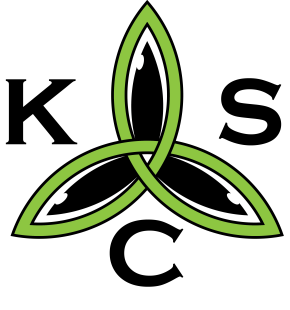 KILLARNEY SWIM CLUBKILLARNEY SWIM CLUBDATEPRELIMARY SESSIONPRELIMARY SESSIONFINALS SESSIONFINALS SESSIONWarm UpHeatsWarm UpHeatsFriday, February 21--3:00 PM4:00 PMSaturday, February 227:30 AM8:30 AM3:30 PM4:30 PMSunday, February 237:30 AM8:30 AM3:00 PM4:00 PMGIRLSEVENTBOYS1100 Breast23200 Fly (timed final)4550 Back67400 Free (timed final)8GIRLSEVENTBOYS9200 Back (timed final)101150 Free 1213100 Fly141550 Breast1617200 Free18GIRLSEVENTBOYS10110&U 4 x 50 Free Relay 10210311&12 4 x 50 Free Relay10410513&14 4 x 50 Free Relay 10610715&O 4 x 50 Free Relay108GIRLSEVENTBOYS1150 Free1213100 Fly141550 Breast1617200 Free18550 Back6GIRLSEVENTBOYS19100 Back202150 Fly2223200 IM 2425100 Free2627200 Breast (timed final)28GIRLSEVENTBOYS10910&U 4 x 50 Medley Relay11011111&12 4 x 50 Medley Relay11211313&14 4 x 50 Medley Relay11411515&O 4 x 50 Medley Relay116GIRLSEVENTBOYS19100 Back202150 Fly2223200 IM 2425100 Free261100 Breast2